Publicado en Fuenlabrada - Calle Zarzuela 17B - 28942 - Madrid el 06/10/2017 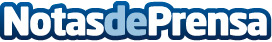 SOLOBUCEADORES ISLAND, el primer centro temático dedicado al océano y a la práctica del buceo en el mundoSOLOBUCEADORES marca comercial líder en el sector del buceo internacional inaugurará en diciembre de este año 2017 en Fuenlabrada - Madrid, el primer parque temático en el mundo dedicado exclusivamente al océano, su hábitat, naufragios y la práctica del submarinismo. Datos de contacto:Daniel Rodríguez Rubiosolobuceadores918142781Nota de prensa publicada en: https://www.notasdeprensa.es/solobuceadores-island-el-primer-centro Categorias: Nacional Madrid Entretenimiento Nautica Emprendedores Otros deportes http://www.notasdeprensa.es